Universidade Regional do Cariri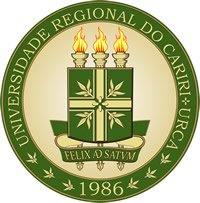 Centro a qual o orientador pertencePROJETO DE PESQUISATítulo do projeto de pesquisaÁrea do conhecimento: Sub-área do conhecimento: Dr(a)/Me. Nome do professorCrato, Ceará 2015Introdução(qualificação do principal problema a ser abordado)Descrever objetivamente, com o apoio da literatura, o problema focalizado, sua relevância no contexto da área inserida e sua importância específica para o avanço ou disseminação do conhecimento..Objetivos (objetivos e metas a serem alcançados)Material e Métodos (metodologia a ser empregada)Descrever detalhadamente a metodologia empregada para a execução do projeto, dado os objetivos e metas estabelecidos. Cronograma (máximo de 2 páginas) Principais Atividades do Projeto e ResponsáveisCronograma de Execução do ProjetoDiscriminação dos Recursos do Projeto e FontesResultados EsperadosDescrever os resultados esperados de impacto acadêmico, profissional e institucional.Referências (máximo de 3 páginas)Relacionar todas as referências da literatura técnico-científica citadas no projeto, de acordo com as normas da ABNT vigentes.   [...Termo de CompromissoEu, ______________________________________, me comprometo, no melhor de minhas habilidades e capacidade a cumprir o previsto neste Projeto. Declaro que ao assinar este Projeto:Atesto minha opção voluntária em desenvolvê-lo;Atesto conhecimento dos marcos legais relevantes;Atesto meu comprometimento em agregar valor em Pesquisa à Universidade Regional do Cariri;Atesto estar ciente que o descumprimento deste Projeto, ressalvadas causas de força maior, pode implicar, em cancelamento da cota de bolsa;Em, 02 de maio de 2014, Crato - Ceará, abaixo assino em sinal de minha concordância e compromisso para com meus pares.Nome do PesquisadorPlano de AtividadesIntrodução (delimitar o tema, os objetivos da pesquisa, articulando o plano de atividades ao projeto geral. Caso haja mais de um bolsista previsto para o projeto, deve existir um plano de atividades para cada bolsista).Atividades a serem Desenvolvidas (relatar todas as atividades a serem realizadas pelo aluno-pesquisador durante o período de um ano).Atividade 1 – (Descrever detalhadamente as atividades a serem realizadas neste item)Dadas aklçdash,. Dakpdajksdaskd lçadjasklçsdasjlç lçdjadjlçasdjlças dasdlasdas das das dasd asd asd ad as das das da sd as das vsd gs g sd gdf jjkrn d bhe4 h trb dfgh e hr b aqwe h qerbh asdgh wernhj gfsbn wr jm fr be nnm ebe gh .Atividade 2 Dadas aklçdash,. Dakpdajksdaskd lçadjasklçsdasjlç lçdjadjlçasdjlças dasdlasdas das das dasd asd asd ad as das das da sd as das vsd gs g sd gdf jjkrn d bhe4 h trb dfgh e hr b aqwe h qerbh asdgh wernhj gfsbn wr jm fr be nnm ebe gh .Atividade 3 Dadas aklçdash,. Dakpdajksdaskd lçadjasklçsdasjlç lçdjadjlçasdjlças dasdlasdas das das dasd asd asd ad as das das da sd as das vsd gs g sd gdf jjkrn d bhe4 h trb dfgh e hr b aqwe h qerbh asdgh wernhj gfsbn wr jm fr be nnm ebe gh . (...)Cronograma (planejar o cronograma de atividades considerando o período de 12 meses e relacionar com o cronograma de atividades do projeto principal).I. Levantamento bibliográficoTodosII. Desenvolvimento do modelo conceitualPesquisadoresIII. Implementação do modeloTodosIV. Avaliação e testesBolsistasV. Apresentação de resultadosTodosAtividadesBimestresBimestresBimestresBimestresBimestresBimestresBimestresBimestresBimestresBimestresBimestresBimestres123456789101112IXIIXXXXXIIIXXXXXXXIVXXXXXXXVXXI. Levantamento bibliográficoTodosII. Desenvolvimento do modelo conceitualPesquisadorIII. Implementação do modeloTodosIV. Avaliação e testesBolsistasV. Apresentação de resultadosPesquisador  AtividadesMês 1Mês 2Mês 3Mês 4Mês 5Mês 6Mês 7Mês 8Mês 9Mês 10Mês 11Mês 12Atividade 1XXXAtividade 2XXXXAtividade 3XXXXAtividade 4XXXXXXXAtividade 5XXXXAtividade 6XXXAtividade 7XXX